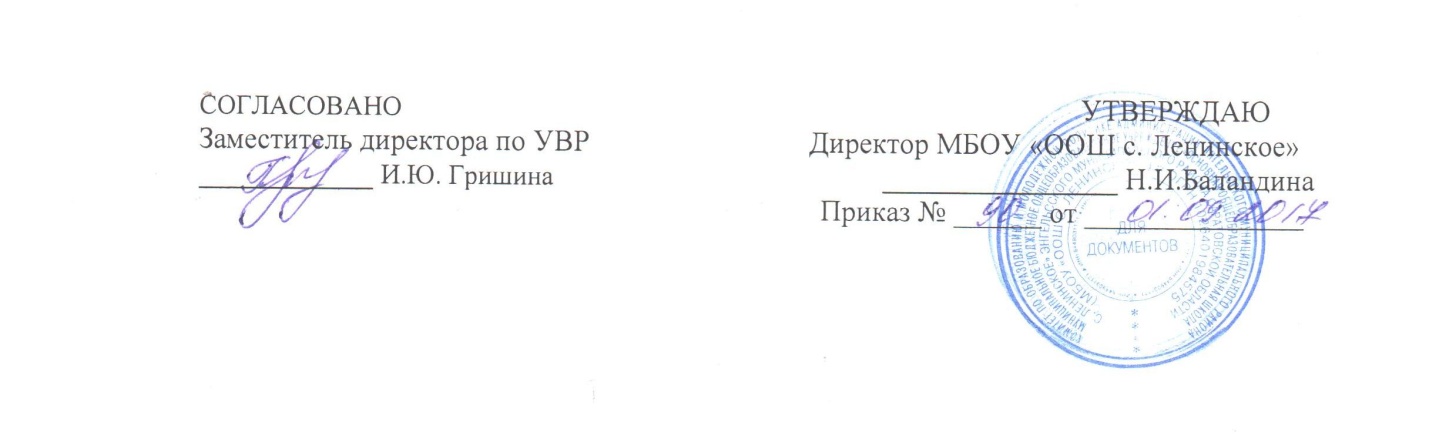 Рабочая учебная программапо учебному предмету «Основы религиозных культур и светской этики»модуль « Основы православной культуры»для обучающихся 4 классана 2017/2018 учебный годСоставитель: Чинченко Л.А.,учитель начальных классовпервой квалификационнойкатегории